ASHMITHA 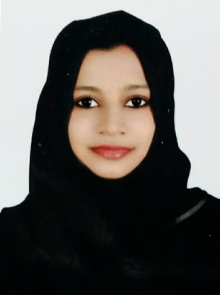 ASHMITHA.362289@2freemail.com CAREER OBJECTIVES    Seeking a responsible and challenging position with a turbulent and dynamic organization which offers opportunities for personal and professional development and where I can best utilize my knowledge and skill.ACADEMIC QUALIFICATIONMBA International Business with 68% from Annamalai University 2015BBM with 67.75% from Kannur University 2013HSE with 79.5% 2010Tenth from Sa-adiya EMSS(CBSE) with 68.8% 2008TECHNICAL SKILLS    Packages     :MS Office(Word,Excel&Outlook)    Softwares   :Peachtree,QuickBook Pro & QuickBook OnlinePROJECT   Study on Human Resource Management with special reference to Ramnagar Weavers Industrial Co-operatives.CAREER HISTORY                                                         Kasargod Signature                                          Sales Officer(June 2014-Dec 2015)Analysing and investigating price,demand and competitionDevising and presenting ideas and strategiesCompiling and distributing financial and statistical informationWriting reportsOrganising events and product exhibitionsMonitoring performanceManaging campaigns on social mediaSKILLS SETGood written as well as communication skillsExcellent presentation skillWillingness to learnComprehensive problem solving skillPERSONAL DETAILS   Age                       :24   Marital Status    :Married   Nationality         :Indian   Languages          :English,Hindi,MalayalamDECLARATION    I hereby declare that all the above furnished details are true and best of my knowledge.